Bogotá D.C., 24 de julio de 2018SeñoresRevista  Logos Ciencia y Tecnología Ciudad Nosotros, Hugo Alexander Rondón Quintana, María Valentina Rondón Castillo y Hugo Alfonso Rondón Soto, declaramos que el artículo titulado “ESTIMACIÓN DEL USO DE AGUA EN EL LAVADO DE AGREGADOS PÉTREOS. CASO DE ESTUDIO: DISEÑO DE MEZCLA ASFÁLTICA” es un escrito original obtenido como fruto del trabajo de investigación realizado por nosotros, que no se ha publicado y no se presentará para su publicación en ningún otro medio.Igualmente, por medio de la presente cedemos los derechos de publicación de la obra de nuestra autoría a la Revista Logos Ciencia y Tecnología, y declaramos contribuir al proceso de edición liderado por el editor, atendiendo a los procedimientos que se nos indiquen.Firmas: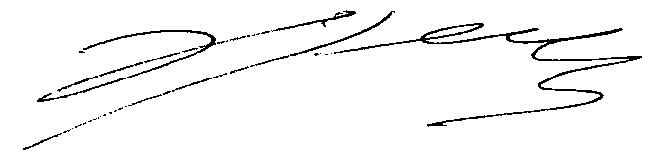 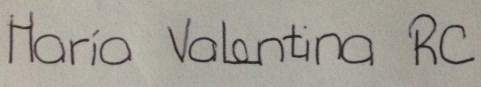 HUGO ALEXANDER RONDÓN QUINTANA    MARÍA VALENTINA RONDON CASTILLOC.C. 88233355 de Cúcuta			      	T.I.  1000076923 de Bogotá D.C.Profesor Titular				      	Colegio AngloamericanoFacultad del Medio Ambiente y Rec. Naturales 	Tel. Móvil: 320 2216041Universidad Distrital Francisco José de Caldas	mvalerc22@gmail.com Tel. Móvil: 310 8687715				harondonq@udistrital.edu.co 			 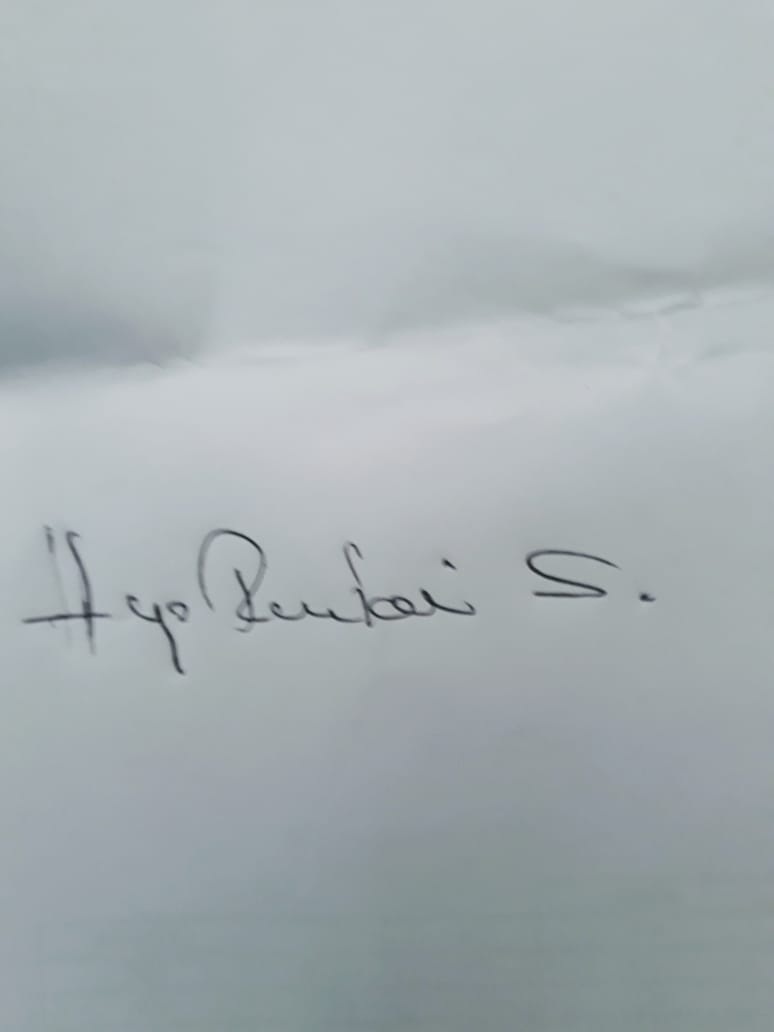 HUGO ALFONSO RONDÓN SOTO	C.C. 13446176 de Cúcuta				Laboratorio 					Facultad de Ingeniería	Universidad Católica de ColombiaTel. Móvil: 320 8856730			harondons@ucatolica.edu.co 			  